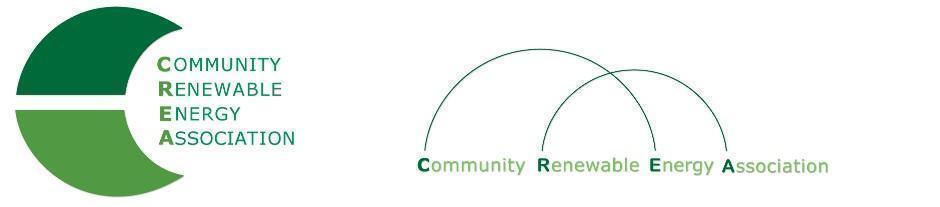 Executive Board AgendaFriday, October 11, 2019: 10 am-11:30am Conference call Call in #: 712.451.0979Access Code: 6890701.  Call to Order – Don Russell	Roll call/Introductions2.   Open Agenda – Don Russell	Time set aside for any issues not on the agenda3.  Business Meeting - Don Russell	- Approval of Minutes of August 2019	- Approval of August financial documents-Approval of September minutes (cancelled meeting)-Approval of September financial documents 	Approve correction of November 2018 Annual Meeting minutes4.  Membership/dues update –  Pat Bozanich5.   Annual meeting discussion– Brian SkeahanAnnual meeting programHood River County Energy Plan?Value of In-state renewables in context of PAC IRP?Nominating committee / elections6.  Set date for strategic planning session (January 2020?)7.  Adjourn 